优质服务研修与最佳实践经验交流会日程会议日程二、会议报名请拟参加会议的人员于2019年5月31日前通过扫描下方二维码报名。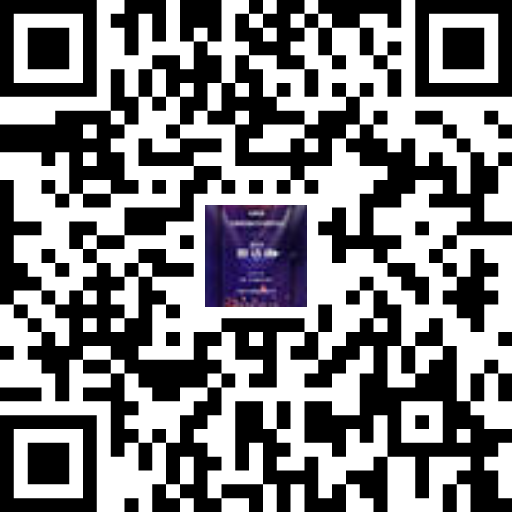 三、报到事宜（一）报到时间2019年6月19日13:00至18:00。（二）报到地点地址：北京市海淀区三虎桥百胜村路6号中国质量大厦一层。提示：会议不设接站，请代表自行前往。（三）会议酒店住宿信息请与会代表自行预定酒店，由于宾馆房间紧张，请务必提前预订酒店。以下为推荐酒店相关信息：1.北京金龙潭大饭店（海淀区西三环北路71号，西三环紫竹桥西南方向）总机：010-88811188，订房电话：18500030889王旭经理；双人间548元（含2人早餐），大床房568元（含1人早餐）；酒店至中国质量协会大楼距离200米，步行约5分钟。2.北京紫玉饭店：标间398元/天（不含早），大床房498元（不含早）。酒店至中国质量协会大楼距离800米，步行约10分钟。建议从官方微信预定即可。3.7天连锁酒店（花园桥店）：标间299元/天（无早），大床259元/天（无早）；联系电话：13106912111郜经理，酒店至中国质量协会大楼距离300米，步行约5分钟。4.汉庭北京花园桥酒店：（地址：海淀区北洼路北洼东街首师大北一区西侧）：标间373元/天（含早），大床365元/天（含早）；总机：010-68420202，裴店长18601905810。日期时间内容6月20日上午服务质量提升专家/企业家讲座优质服务评价准则讲座6月20日下午优质服务案例分享与点评服务质量提升问诊6月21日上午服务质量管理及工具方法讲座6月21日上午优质服务案例分享与点评6月21日下午优质服务案例分享与点评服务质量提升问诊